МАГНІТНИЙ МОНІТОРИНГУ липні 2019 року технічними засобами магнітного методу виявлення зареєстровано 463 магнітних сигнали (рис.5.1):ПС «Малин» 							– 228;ПС «Кам’янець-Подільський»				– 235.Параметри магнітних сигналів, зареєстрованих технічними засобами ГЦСК у липні 2019 року наведено у Додатку В.
Рис. 5.1 Кількість магнітних сигналів, 
зареєстрованих технічними засобами ГЦСК.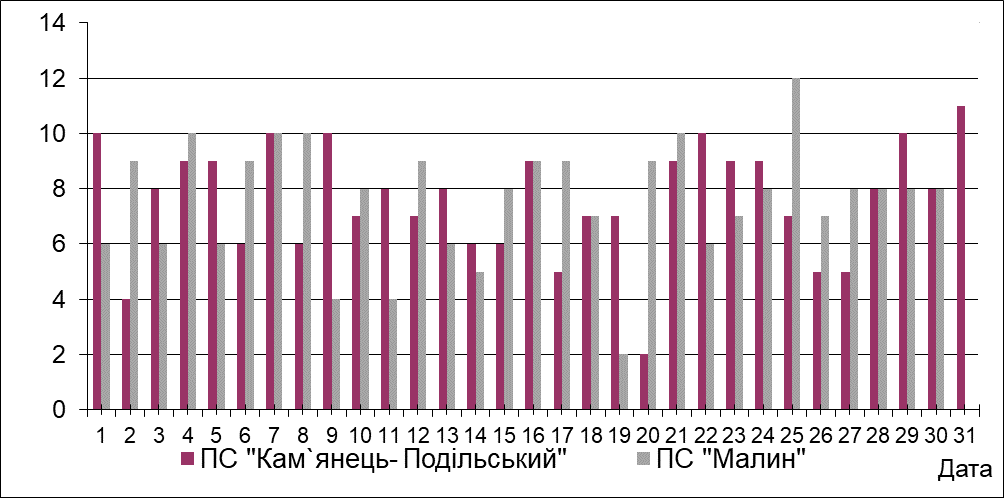 В період з 18:00 до 21:00 08 липня, з 00:00 до 03:00 та з 06:00 до 09:00 
10 липня відмічалось слабке збурення магнітосфери.09 липня в період з 21:00 до 24:00 та 10 липня з 09:00 до 12:00 технічними засобами магнітного методу виявлення на території України зареєстровано зміну геомагнітної обстановки – спостерігалась незначна геомагнітна буря рівня G1 (за шкалою космічної погоди Національного управління океанічних і атмосферних досліджень) (NOAA/SWPC)). Рис. 5.2 Значення максимального за добу індексу геомагнітної активності Kp за даними Центру прогнозування космічної погоди Національного управління океанічних і атмосферних досліджень (NOAA/SWPC).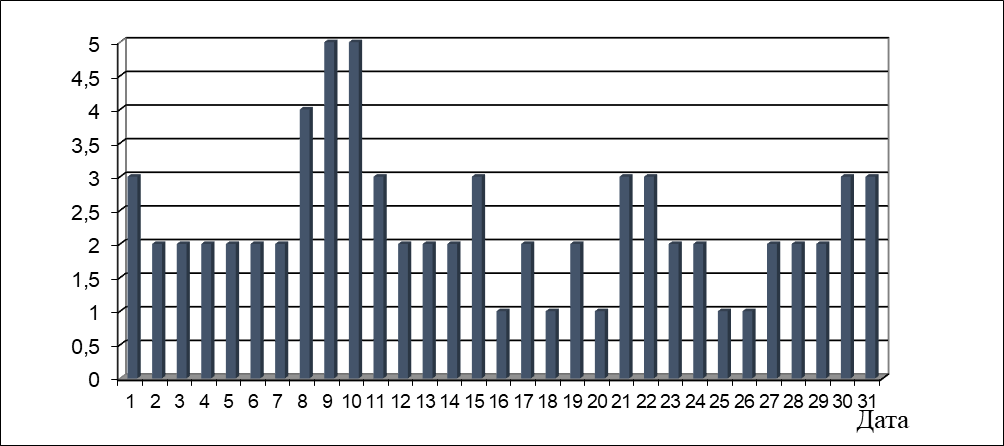 МАГНІТНІ СИГНАЛИ, ЗАРЕЄСТРОВАНІ ТЕХНІЧНИМИ ЗАСОБАМИ ПУНКТІВ СПОСТЕРЕЖЕННЯ ГЦСК У ЛИПНІ 2019 рокуМагнітні сигнали, що зареєстровані технічними засобами пункту спостереження «Кам’янець-Подільський» Магнітні сигнали, що зареєстровані технічними засобами пункту 
спостереження «Малин» Примітки:	1  дата вступу магнітного сигналу;2  час вступу горизонтальної компоненти (пн.  пд.) магнітного сигналу за Гринвічем;3  період горизонтальної компоненти (пн.  пд.) магнітного сигналу (с);4  амплітуда горизонтальної компоненти (пн.  пд.) магнітного сигналу (нТл);5  час  вступу горизонтальної компоненти (сх.  зх.) магнітного сигналу за Гринвічем;6  період горизонтальної компоненти (сх.  зх.) магнітного сигналу (с);7  амплітуда горизонтальної компоненти (сх.  зх.) магнітного сигналу (нТл);8  час вступу вертикальної компоненти магнітного сигналу за Гринвічем;9  період вертикальної компоненти магнітного сигналу (с);10  амплітуда вертикальної компоненти магнітного сигналу (нТл);11  тривалість магнітного сигналу (с).Дата 1TIMES_X2T_X3A_X4TIMES_Y5T_Y6A_Y7TIMES_Z8T_Z9A_Z10DLIT112019-07-0100:16:491283,3500:16:421001,3900:17:231010,6482092019-07-0103:31:49158,42,8503:31:33155,98,5403:31:33155,44,14121052019-07-0107:38:3257,33,0307:38:4061,71,5007:38:4078,60,1845122019-07-0109:15:1732,63,509:15:1429,11,0209:15:1428,40,4036602019-07-0110:23:5282,63,9810:24:3178,62,7410:24:10820,707072019-07-0111:19:2032,33,5311:19:15351,6011:19:15320,1525292019-07-0112:43:5740,73,5812:44:1139,22,8312:44:1138,40,5034432019-07-0115:38:3262915:38:02783,1915:38:021340,413752019-07-0120:05:181180,1420:04:271125,4120:04:271252,4028302019-07-0122:59:25885,2522:59:441075,2422:59:44952,1315562019-07-0200:22:14974,600:22:11990,9700:22:25910,2030272019-07-0202:25:46550,902:23:34553,1102:23:47491,5025822019-07-0206:53:54561,7706:53:54490,4406:53:54460,1624792019-07-0208:07:07933,508:05:58330,2608:05:58300,13318682019-07-0302:54:2835,80,1402:56:42482,4702:57:5051,31,1225652019-07-0304:00:27310,3804:00:33332,4304:00:33361,0449602019-07-0306:07:461103,6706:07:461151,3006:07:461150,6064872019-07-0308:36:22341,0908:36:22362,7008:36:22360,953362019-07-0309:38:00842,5509:38:52340,1609:38:52650,4540772019-07-0311:02:28836,3611:02:28510,8711:02:28530,1566062019-07-0313:37:3330,92,713:37:3326,20,6413:37:3328,90,3143342019-07-0316:32:57925,3616:32:57905,0916:32:57811,3650272019-07-0402:45:42991,0102:47:161544,3502:51:151301,8840212019-07-0404:16:13450,1604:16:13796,3904:29:37822,7212252019-07-0409:03:54433,0309:04:4036,50,9909:04:5736,50,42103722019-07-0412:34:1228,22,4612:34:2328,21,7512:34:2328,70,4639112019-07-0413:46:401152,7213:46:42240,1913:46:56520,1211782019-07-0414:25:491067,714:32:08410,6514:32:20470,2362142019-07-0418:51:00480,5318:51:25539,2718:51:25539,2075292019-07-0421:29:49822,4621:30:09972,8421:30:10901,2526512019-07-0422:45:07552,6122:45:07691,0822:45:09740,634722019-07-0500:37:1469,63,0200:37:1853,93,6500:37:3558,31,4752152019-07-0502:38:06852,0902:37:37847,2102:37:40783,2739282019-07-0505:19:0258,91,2805:19:1342,711,4105:19:0943,44,14108282019-07-0511:21:36414,811:21:40411,4411:21:12430,0344152019-07-0512:50:15562,7412:50:01425,4612:49:54451,6238742019-07-0514:16:227355,5114:15:57440,3514:16:09700,8832362019-07-0515:35:09614,115:35:55642,2015:35:09610,4068282019-07-0517:48:57380,4717:48:58552,7017:49:22611,1673342019-07-0519:56:001194,3419:57:021340,5419:57:191380,03164442019-07-0600:01:20956,9600:01:40955,8900:01:451046,3121002019-07-0601:01:24796,8901:01:03826,1701:01:15775,6154692019-07-0603:32:01541,2103:29:15904,6203:29:441043,5138962019-07-0604:53:38602,4105:00:55944,9905:02:20921,90158962019-07-0609:35:09526,2509:40:43562,8109:40:43531,0520122019-07-0615:23:55983,0915:23:551373,3015:23:5598,91,22193472019-07-0700:15:471321,4300:14:331106,5100:16:111062,9364752019-07-0702:46:43550,3502:48:091149,8002:49:591123,9563832019-07-0704:55:441470,7804:55:441046,5504:55:441012,26187842019-07-0710:25:571372,4310:25:24430,6010:25:45430,0925282019-07-0711:26:48615,5511:28:45502,5511:28:45560,6558472019-07-0713:55:51962,7813:55:51790,1013:55:51820,3027712019-07-0716:42:01851,9216:42:01851,3916:42:01740,533142019-07-0717:09:45552,9917:09:45553,6317:09:45591,312842019-07-0717:42:38754,3617:42:38849,1017:42:38792,9563662019-07-0721:07:416410,0521:07:41435,6321:07:41431,4944532019-07-0800:27:27967,3300:28:031041,0900:28:02970,5773902019-07-0806:47:3182,92,1506:47:3161,80,7206:47:4183,40,738772019-07-0815:42:0698215:43:01922,5815:43:011050,9639452019-07-0819:20:4683,97,9219:21:3190,20,1019:21:221160,6061552019-07-0821:32:22820,8521:32:011405,1021:32:111451,4439802019-07-0822:45:565213,0422:45:56496,3122:46:23492,7353672019-07-0901:16:02950,4701:16:021074,7001:16:02992,057182019-07-0901:55:51732,0301:55:51974,7501:55:51921,9738782019-07-0903:10:2839,115,7703:11:4548,8012,3403:13:3848,56,89268792019-07-0909:09:4334,53,3409:09:3334,90,2409:09:3533,50,0564352019-07-0911:12:261156,3411:12:381242,9311:12:431341,6960412019-07-0913:11:53696,3913:12:14643,4613:12:23610,78147892019-07-0918:42:341375,618:42:451512,4018:43:01400,2014992019-07-0919:14:2660,41,419:14:2658,5013,9419:14:2659,14,3041732019-07-0920:38:451085,6420:38:451231,9020:38:461191,2048702019-07-0922:56:20914,4422:56:12981,2222:56:1286,80,3231782019-07-1000:02:21670,600:02:14905,5000:03:3390295492019-07-1002:58:56332,502:58:59387,2702:59:14382,8449932019-07-1004:23:5413216,8804:21:241054,6704:21:241053,38220582019-07-1011:01:54869,4711:02:53911,1211:04:04961,5136292019-07-1017:32:431006,1717:32:48665,2717:34:15652,1120322019-07-1018:34:1924,31,1218:34:2027,55,7718:34:20281,801552019-07-1022:13:5676,66,3322:13:4991,21,1522:13:4981,50,8415372019-07-1100:01:07731,500:01:15843,2700:00:58781,7926362019-07-1102:22:3826,50,7102:22:4330,13,0902:22:5031,80,9933802019-07-1103:36:24896,6203:36:24623,0603:36:44641,58120462019-07-1107:08:04922,807:07:3468013,2707:07:34704,3259942019-07-1108:57:21716,7408:57:21731,2408:57:21420,27104412019-07-1112:24:52423,8412:24:52361,2312:24:52350,16199472019-07-1123:02:5480,10,8123:02:3677,22,4623:02:3676,40,247572019-07-1123:53:121044,3423:54:361090,8623:54:361090,5712562019-07-1200:29:3741,51,0800:29:3789,57,7200:29:3788,43,07189892019-07-1205:50:0746,63,0905:50:0748,11,3505:50:0747,80,4153152019-07-1207:25:2179,65,6807:25:2158,51,4107:25:2167,90,40156762019-07-1211:55:0064,51,8411:55:00850,1111:55:0070,60,1649872019-07-1214:23:5949,31,9614:23:5957,70,2614:23:5961,10,029392019-07-1218:23:0355,11,6818:23:0383,55,0218:23:0383,52,1747112019-07-1221:10:2529,73,2821:10:2574,313,9421:10:2575,34,2853012019-07-1303:25:58330,5103:25:5837,22,6003:25:5839,61,2623482019-07-1304:17:2547,70,0604:18:0039,33,5504:18:15401,4448532019-07-1306:11:19688,0906:11:4530,42,2306:12:1226,80,1366112019-07-1308:17:39699,1308:18:07694,0408:18:256913200012019-07-1318:41:158115,5218:40:20680,6018:40:50681,2038852019-07-1320:26:101062,5120:26:10760,0320:26:1080,20,337652019-07-1322:47:581222,7122:47:281182,1522:47:101091,175692019-07-1323:13:05784,623:13:051014,5023:13:051021,905952019-07-1401:27:33570,8301:27:25512,9301:27:28511,1959222019-07-1403:24:468710,8703:25:00687,9603:25:04602,37233902019-07-1410:15:28877,3510:15:33621,2710:15:24800,1202019-07-1417:01:531132,2717:02:22905,9517:02:25922,1682392019-07-1421:51:45691,2521:51:56646,6221:52:50592,6362352019-07-1423:16:3279,25,1323:17:5775,911,7523:18:07775,21111442019-07-1502:36:4241,70,4602:36:5945,312,8402:39:0345,35,02257332019-07-1509:46:50794,1309:46:34753,0709:46:23690,898242019-07-1510:05:2926,98,3210:05:4525,83,3510:05:4526,30,85307312019-07-1519:13:425210,4219:14:0750,828,5119:14:0750,88,5582872019-07-1521:48:36661,9921:48:36550,9521:48:48440,2115122019-07-1523:03:44680,0223:03:24683,2423:02:31681,36132032019-07-1602:28:4324,20,7102:28:1731,25,1602:28:1733,21,70154222019-07-1607:01:2255,94,4506:59:10650,7806:59:1064,70,7433722019-07-1608:11:57809,3108:11:48725,0808:11:48762,3284882019-07-1610:48:2157,36,0510:45:0654,46,6010:44:5152,22,1211992019-07-1611:45:221004,6411:45:2253,50,8711:45:2245,90,1177122019-07-1614:21:2288,35,2214:20:221161,7714:20:04130,10,3062742019-07-1617:20:34651,9417:20:3467,82,2617:20:3467,80,5516652019-07-1618:14:57593,7618:14:57671,9018:14:57700,48134872019-07-1622:39:19713,7322:40:00840,3322:40:00640,1897782019-07-1701:27:1539,72,0101:27:1539,60,1301:27:1540,10,3231732019-07-1702:30:3086,81,8402:30:3087,26,3602:30:3089,62,5784372019-07-1717:00:00732,7817:00:00782,4817:00:00871,1170112019-07-1719:40:13484,2119:40:24552,5819:40:24570,8114382019-07-1720:52:481226,3520:53:161471,1420:53:10930,0340082019-07-1800:56:35510,500:56:49723,5000:56:53621,1013412019-07-1801:53:5334,64,9901:53:3436,61,7501:53:3436,20,72239852019-07-1809:03:111015,1909:04:43833,8109:04:16853,27188992019-07-1814:35:45767,0814:35:40772,4014:35:40930,01157672019-07-1820:45:05999,0420:44:20682,2920:44:201040,4718552019-07-1821:28:41738,0321:28:41850,9021:28:41780,2221372019-07-1822:21:051352,7422:21:051340,0122:21:051210,2042322019-07-1901:26:3273,82,5301:26:32100,52,5601:26:3298,21,1559472019-07-1904:26:56570,0804:26:33723,7804:26:56701,3550472019-07-1906:10:4853,70,3906:11:1154,54,9906:11:25532,0346492019-07-1907:48:27806,6807:48:36722,1807:49:0162,31,17131932019-07-1915:08:2069,82,1715:08:3382,31,0815:09:2781,50,1165512019-07-1918:10:41805,7318:10:1354021,9618:10:15549,7542212019-07-1920:30:1993,86,6420:30:33121,91,8720:30:3387,80,1334222019-07-2006:51:11605,4906:51:11621,8906:51:11620,95298122019-07-2015:19:17663,3915:19:17691,9015:19:17640,20110162019-07-2101:43:42810,8801:43:55963,1301:44:01992,0710812019-07-2103:02:15753,3903:02:1580,48,4403:02:1579,53,76147722019-07-2107:11:3551,15,5907:11:3549,60,9307:11:3554,20,7489362019-07-2109:44:19942,4809:44:19108,10,3909:44:191240,0364492019-07-2111:42:1138,22,7511:42:11400,9711:42:11430,2819562019-07-2113:17:4562,26,4713:17:4554,61,4513:17:4541,30,33155912019-07-2118:06:4785,42,7618:06:47115,68,5318:06:47112,63,5524502019-07-2119:10:2289,92,3819:10:2280,50,2819:10:2277,90,1953872019-07-2121:42:4383,212,221:43:26100,55,8321:44:5395,33,3458262019-07-2203:55:46931,1803:56:28503,2003:57:10501,0535752019-07-2205:35:56994,0705:35:48811,6905:35:48800,48107252019-07-2208:54:50972,9108:54:50731,5908:54:50660,5241842019-07-2210:21:49704,4610:21:49402,3210:21:49410,5260182019-07-2212:23:371145,3412:23:37291,3712:24:02470,0315002019-07-2213:04:44985,1713:04:4444,40,3013:04:4471,60,693112019-07-2213:27:5344,25,813:27:5329,73,6113:27:5330,4126632019-07-2215:02:4260,48,2315:03:2965,82,9515:03:4367,60,0980822019-07-2217:26:3188,22,5417:28:05105,19,3017:28:051123,52103602019-07-2221:06:541116,6921:06:451280,1321:06:451200,4331332019-07-2300:25:35660,1700:25:35782,8800:25:35781,1632662019-07-2301:48:54971,8301:49:24795,0701:50:25871,7327802019-07-2303:01:06664,0103:02:19562,5303:02:19420,6119892019-07-2304:01:06467,6304:01:06802,7804:01:16902,43138452019-07-2308:30:1163,47,7208:36:0833,40,0208:36:0834,10,05106012019-07-2311:45:5673,93,9411:46:3758,21,1011:46:38800,2027122019-07-2313:49:04483,1213:49:10451,8113:49:10450,4996692019-07-2317:03:311081,0817:03:581213,2017:04:151221,278292019-07-2320:28:39848,4120:28:5167,813,9120:29:1571,45,77111412019-07-2400:04:56532,300:04:28740,4400:04:28440,3442242019-07-2403:03:041061,7703:03:041034,1203:03:04981,8839802019-07-2404:04:5333,43,1804:04:4530,10,2804:04:5328,80,1578602019-07-2407:19:3545,11,807:19:4545,91,9807:19:5942,30,4343932019-07-2410:08:32522,1410:08:08500,9610:08:20510,4022482019-07-2412:01:10926,912:00:46890,2012:00:33860,4544652019-07-2413:30:20634,5913:30:48933,0313:30:25461,4921602019-07-2419:13:52501,1219:13:525020,0619:13:52514,0242582019-07-2421:59:571002,6322:01:35992,0822:01:35530,6517512019-07-2503:08:31670,6503:08:33682,6203:08:38681,1423022019-07-2505:58:58541,9405:57:58610,1605:58:54610,2412452019-07-2507:19:33992,9107:19:57330,1607:20:13340,0810582019-07-2508:01:1841,61,6508:01:4420,50,6308:01:4463,90,258742019-07-2508:31:15883,5308:34:06890,8408:34:06890,64174672019-07-2513:36:53899,613:37:30963,1513:37:37820,49107702019-07-2519:23:5497,36,3819:23:5429,21,2019:23:5127,70,29141852019-07-2603:25:5867,10,703:25:5864,12,9703:25:5866,31,11112052019-07-2608:43:22986,3608:44:46711,5308:44:53650,3198202019-07-2612:59:33106,14,8412:58:01110,60,1712:58:01124,80,4853332019-07-2620:13:4757,69,0820:13:5355,317,8620:13:5356,16,1422802019-07-2623:05:1158,62,23:02:0154,310,1623:02:0156,83,2633302019-07-2707:43:5539,97,3507:43:55340,5907:43:5535,90,26150732019-07-2712:11:201303,2512:11:20741,2012:11:20620,3058822019-07-2716:32:28786,9616:32:2810210,7116:32:281034,1843932019-07-2718:52:28932,7518:51:00821,3318:51:54780,566292019-07-2719:20:35720,0719:20:358511,7119:20:35853,9645672019-07-2801:02:1753,61,8401:02:1840,80,0201:02:3144,60,1820222019-07-2804:09:3750,30,1104:09:3776,33,5704:09:3778,41,5521602019-07-2805:17:10597,8605:17:10652,5305:17:10621239052019-07-2812:54:5128,42,4912:54:5125,70,9512:54:5130,40,3214332019-07-2813:34:41554,3811:35:2275,20,1313:35:2253,30,3861682019-07-2816:13:00512,8816:12:15496,9916:12:15520,6152672019-07-2818:12:16860,318:12:16543,4218:12:16951,4361572019-07-2823:35:491525,6123:35:311544,2123:35:491592,3546722019-07-2901:23:541197,2401:23:161059,3201:23:421104,5178012019-07-2903:46:47460,3303:46:321073,7103:46:241051,5541192019-07-2905:06:2846,43,1705:06:3446,90,6905:06:4139,30,4419792019-07-2906:07:0227,56,1806:07:2026,21,1406:07:2425,70,0923662019-07-2907:08:5030,23,8607:08:5530,70,6307:08:5827,40,0830092019-07-2908:45:0639,74,808:45:1146,44,1708:45:1744,21,5816212019-07-2909:21:2541,14,9809:21:3139,74,8909:21:3738,31,37105492019-07-2912:30:3549,14,4712:30:4240,81,1512:30:4232,90,2515952019-07-2913:42:3287,44,9313:42:4180,71,7113:42:5468,40,41203262019-07-2921:10:3687,43,2121:10:4168,21,1921:10:0164,70,3329152019-07-3000:10:241223,2500:09:44149,87,9300:09:25144,33,0170342019-07-3006:19:2366,21,706:20:02620,1606:20:09590,0925852019-07-3007:30:4139,31,8607:30:4531,70,9607:30:4526,40,193022019-07-3009:17:54497,0309:18:13473,9109:18:15471,2188152019-07-3013:26:3638,76,1613:26:4535,75,5613:26:4133,71,0715072019-07-3014:02:4870,516,5814:04:0356,37,2014:04:0333,90,3084452019-07-3018:07:5846,31,7318:07:5356,49,3218:07:5956,13,3526272019-07-3020:14:29331,8420:14:40310,4220:14:40320,109862019-07-3100:12:0156,712,5800:14:2248,214,1700:12:0152,56,8135672019-07-3102:22:17623,6902:22:1731,34,6802:22:1731,32,3762392019-07-3104:17:0120,47,3304:17:0124,93,6204:17:01280,8379052019-07-3106:54:0424,95,5706:54:0433,70,0606:54:0447,90,069822019-07-3107:31:3226,98,9407:31:3227,21,8007:31:3226,80,3398132019-07-3110:17:5422,98,2210:17:5422,67,4310:17:5424,22,2995162019-07-3113:05:3563,86,3713:05:3557,40,9713:05:351070,22105072019-07-3119:34:53837,8119:34:3984,813,6319:34:3986,73,907622019-07-3120:16:37705,9020:16:3759,55,1220:16:37671,0730632019-07-3121:41:2986,412,7721:41:2568,70,6821:41:2533,30,8029782019-07-3123:46:3355,27,2823:46:3332,11,9623:46:331011,253387Дата 1TIMES_X2T_X3A_X4TIMES_Y5T_Y6A_Y7TIMES_Z8T_Z9A_Z10DLIT112019-07-0103:28:071130,7303:28:491024,0403:28:491050,74122822019-07-0107:11:30852,1607:11:061090,4807:10:571150,3543492019-07-0109:14:29372,5509:15:150260,1509:15:20430,9626992019-07-0115:37:01105,45,2415:37:050820,0215:38:00890,7369112019-07-0120:04:041240,1620:03:011212,50420:03:011240,5331002019-07-0122:53:57741,8822:53:570743,5822:53:57740,5619052019-07-0200:00:000000:00:000000:00:000002019-07-0200:18:291112,2900:18:101211,0900:18:291210,1039462019-07-0202:23:05530,4302:23:05461,6502:23:05590,2225482019-07-0204:38:1264,91,4604:37:0553,90,0104:37:4153,60,392272019-07-0206:51:4145,32,0506:50:0536,50,4906:51:0066,50,3629332019-07-0208:07:0542,12,6208:08:0032,60,6008:09:0134,50,2256972019-07-0210:06:0272,42,1110:03:0466,90,0310:04:0490,90,2347832019-07-0214:10:06128,71,7114:10:04107,40,1514:11:03119,50,1972312019-07-0217:28:0349,43,7117:27:0438,312,1617:28:0342,81,6849092019-07-0317:04:4791,33,9117:04:4787,11,0117:04:4795,40,6231152019-07-0402:47:2869,90,202:48:2966,63,1502:48:0878,10,47382112019-07-0413:46:05894,4513:46:0564,80,1713:47:01102,80,4786192019-07-0418:50:04100,40,3518:51:0597,61,0718:51:0478,80,2116762019-07-0419:32:05551,2219:33:1170,63,6119:32:0652,80,6373392019-07-0423:45:00133,70,923:45:001230,2623:45:00141,70,106302019-07-0500:21:27110,20,4200:21:59732,1600:22:2361,90,3168802019-07-0502:36:0654,90,5702:36:06745,4302:37:02610,84232702019-07-0509:52:0233,45,2409:52:0037,60,1809:52:06470,2798302019-07-0512:53:02544,5312:53:02360,9612:53:02510,3537502019-07-0514:19:00693,4414:19:00751,0514:19:00730,0136922019-07-0515:35:42682,9515:35:42550,1015:35:31500,3165622019-07-0518:13:401270,1718:13:40911,4118:13:32950,3599862019-07-0521:30:361212,6321:30:451361,1821:30:36880,0639132019-07-0522:45:0463,50,6822:45:0362,71,2122:46:0160,80,1210662019-07-0523:53:01116,61,223:53:01100,55,4723:54:0398,71,0427962019-07-0601:01:03115,41,4401:00:0486,45,6201:01:05105,81,0772822019-07-0603:25:43660,503:25:42672,3003:25:441000,5039922019-07-0604:49:51690,2504:49:5164304:49:51680,6292542019-07-0607:42:46602,4807:43:13440,2407:43:08780,1056192019-07-0609:42:21784,5909:40:41820,8009:41:381030,65165602019-07-0614:54:51113,82,3614:55:4495,10,5014:55:44105,90,44198972019-07-0700:30:301040,100:30:151173,1100:30:081170,7556752019-07-0702:43:161161,3602:43:161144,3102:43:161191,1166952019-07-0704:51:581161,8704:51:581062,4804:51:581220,88189272019-07-0710:25:55157,41,5610:25:39112,30,0310:25:39147,90,0925492019-07-0711:29:2542,33,4511:29:2554,40,0511:29:2549,30,0258432019-07-0713:56:5444,87,8913:56:4436,60,0413:56:4429,30,0229852019-07-0716:43:56682,316:43:56770,8916:43:56740,4419002019-07-0717:43:1878,63,2917:43:1875,62,3817:43:1879,20,7457902019-07-0721:08:2250,56,1421:08:22740,6521:08:22620,5743652019-07-0800:37:381080,9500:37:38101,54,6300:37:3899,40,8423462019-07-0802:07:21840,202:07:21970,9802:07:21770,15542019-07-0804:01:0572,60,204:02:06106,21,1204:04:05104,50,276872019-07-0804:41:0368,90,204:41:0066,40,8104:41:0377,60,076532019-07-0806:38:03138,50,0806:38:05121,90,8906:40:01139,20,229702019-07-0815:40:01821,2715:41:0182,30,2515:40:0588,40,1339352019-07-0819:22:0274,10,4819:22:03124,84,1019:23:0086,514672019-07-0819:46:0483,50,3919:49:0698,11,6019:45:021020,3850082019-07-0821:29:0496,70,121:29:041491,9421:29:04131,10,5037562019-07-0822:46:01494,7922:46:01496,30622:46:01710,5612722019-07-0900:03:0379,20,1300:03:03118,92,1900:03:03127,70,6115852019-07-0901:15:0480,52,101:15:0676,210,0101:17:0264,31,66274942019-07-0909:09:38460,9709:09:44461,4509:09:4851,80,1744112019-07-0910:28:0053,72,410:28:0453,70,4110:28:0653,10,327852019-07-0911:15:04851,811:15:04912,8311:16:03910,9658352019-07-0913:15:061083,7213:14:03750,5413:14:021120,29144462019-07-0918:15:021573,7418:14:581210,4018:14:521040,2938842019-07-0919:48:082518,9219:48:17254,4319:48:2225014,2321042019-07-0920:37:521042,6720:37:481032,1520:37:521330,3674012019-07-0923:04:48722,1823:04:48942,7723:04:48930,2627722019-07-1000:00:39850,1400:00:39712,6700:00:39930,8298732019-07-1002:58:13110,62,0302:58:16106,40,1102:58:26117,57,55279312019-07-1010:58:37905,610:59:10882,2410:59:00910,07317162019-07-1022:14:30824,22:14:18830,3922:14:38830,4386202019-07-1102:12:1130,40,202:11:5535,61,9602:12:1131,10,1741782019-07-1103:34:451013,1203:34:45735,6103:34:45701,44279542019-07-1111:34:3567,40,3711:34:3554,70,5411:34:3573,42,2415742019-07-1112:24:3438,43,0612:24:5535,60,1512:24:5541,60,0323342019-07-1113:34:4853,71,7513:34:4875,70,8413:34:4886,70,0159912019-07-1115:30:581092,3315:30:58810,0115:30:58890,1761812019-07-1119:23:581010,3719:23:53931,2819:23:531150,2921822019-07-1123:31:5598,91,2723:31:55101,11,7423:31:55105,50,2326012019-07-1200:26:0452,70,3500:26:0449,73,6400:26:04490,34246942019-07-1208:01:02853,8708:01:02600,9808:01:02670,49175552019-07-1218:25:0282,51,518:24:0385,22,3018:24:0582,50,7015162019-07-1221:11:06753,1221:12:05735,4621:12:05811,4433122019-07-1302:18:0533,90,3202:19:0234,81,3302:19:0234,40,1365402019-07-1304:23:0038,91,2104:23:0033,53,0304:23:0126,80,3745072019-07-1306:14:0142,15,0806:15:0128,21,3106:14:06114,40,3254472019-07-1308:18:03440,2308:18:0544,50,9208:19:0554,30,1510702019-07-1309:05:47615,6709:45:47450,1309:05:47450,68119682019-07-1312:39:09170,8112:38:48205,6212:39:09121,95162452019-07-1318:41:0271,53,2518:40:05688,7418:39:06700,5039792019-07-1320:39:0294,10,6320:39:0579,11,0320:39:0381,70,146732019-07-1322:47:42981,1722:47:42983,3222:47:42960,5075192019-07-1401:15:2070,75,7601:15:2329,90,2901:15:4148,10,38527012019-07-1416:06:42471,2616:06:23500,2316:06:23550,0917872019-07-1417:01:42690,1717:01:5879,93,8817:01:5876,6065100892019-07-1420:02:4348,90,3320:02:4846,82,7920:02:48600,4359772019-07-1422:03:5869,90,7622:03:1453,51,4722:04:27121,30,3531822019-07-1423:15:5966,30,6323:21:2496,62,0523:17:38101,10,2126432019-07-1500:12:4681,21,3800:12:0576,96,2000:12:4176,70,8778342019-07-1502:37:02266,3102:37:0221,80,5902:37:02230,19469792019-07-1516:53:2074,32,516:53:2047,60,2106:53:20610,1449132019-07-1519:14:345312,5419:14:47494,3619:14:40563,02105042019-07-1523:42:09320,2423:42:09711,0223:42:09670,1610652019-07-1600:06:4856,70,100:06:4852,31,5900:06:4848,20,1765702019-07-1602:05:0380,13,502:05:0269,65,6602:05:0073,10,77333162019-07-1611:45:0539,43,0711:46:0242,90,1911:46:0546,20,2881652019-07-1614:20:0452,63,9114:19:0462,70,2214:18:0588,80,3524612019-07-1615:22:0265,63,4515:23:0533,90,4115:25:01430,248982019-07-1617:22:0260,41,7117:21:06660,5017:25:0455,30,1715112019-07-1618:07:2072,50,7218:07:2059,81,7918:07:2047,20,22125392019-07-1622:39:001002,4122:39:02830,3722:39:001130,1941462019-07-1700:33:02860,1000:32:04601,4500:32:020820,1966132019-07-1702:30:00840,7602:31:0094000:00:000002019-07-1702:30:00840,7602:31:0094,63,0702:31:00940,44146562019-07-1707:08:0536,12,4107:08:0229,73,7907:08:0533,70,3264972019-07-1709:11:01364,9609:10:01372,4309:10:01330,4563002019-07-1712:29:56415,312:29:32371,5212:29:32370,36155442019-07-1717:10:0380,61,6917:10:0375,31,0917:10:0377,40,3266512019-07-1719:43:0153,22,0119:42:0054,12,5519:42:05600,5816802019-07-1720:52:0672,11,9820:52:0681,83,9220:52:0687,80,6140812019-07-1800:45:49603,2400:46:13670,8800:46:1369,90,27282022019-07-1809:00:51424,2409:01:0756,50,5209:01:3741,50,1239742019-07-1810:29:5999,84,7210:29:29126,30,3910:29:59109,30,04159692019-07-1815:07:3278,73,8215:07:5476,90,1415:07:5763,20,3213892019-07-1815:48:0576,64,7515:48:2036,10,1015:48:3373,30,4548082019-07-1817:34:1184,21,5717:33:5967,70,0717:33:5980,50,2026792019-07-1820:46:13075,85,5220:46:24141,11,2020:46:2573,50,4315662019-07-1821:34:3075,44,8721:34:3085,71,6721:34:3099,30,3010182019-07-1822:20:4780,80,2122:23:1075,21,4822:24:3984,50,3342292019-07-1901:24:18930,2701:24:1870,71,7701:24:18790,3062082019-07-1903:29:00115,91,3103:29:00157,60,8803:29:00800,5423272019-07-1904:25:01800,5404:26:0478,32,5604:27:0470,70,15107002019-07-1907:42:0443,20,0707:42:0446,42,5907:42:0444,90,06133992019-07-1914:34:10711,5514:34:10730,0314:34:10750,1286892019-07-1918:11:0080,73,5918:11:0078,28,6818:11:0078,31,2642202019-07-1920:25:0594,83,7720:26:05131,90,6420:29:02117,90,4838932019-07-2007:56:44432,6307:56:51581,9307:56:47630,0522762019-07-2015:15:0261,22,6315:14:06660,2815:14:0160,10,24114532019-07-2101:07:23500,201:06:22471,6001:06:391130,2943922019-07-2102:45:03631,9502:45:02805,1402:45:05800,39201612019-07-2108:41:01791,6708:41:02731,4108:42:02540,0937112019-07-2111:49:0536,81,811:50:0032,70,1811:49:0230,70,0315302019-07-2114:11:3162,73,9414:11:2466,20,8914:11:3267,50,06112.702019-07-2114:48:0294,70,5114:48:02118,32,3914:48:03113,90,1612892019-07-2116:07:0592,12,9216:10:0554,20,5016:07:0484,40,4156342019-07-2118:09:081120,9718:08:381203,7918:08:521140,8312952019-07-2121:43:0080,12,9921:43:0594,75,7421:44:0286,20,6544332019-07-2200:00:1276,43,1512:24:54960,3212:24:221140,0414412019-07-2204:22:34635,6104:22:08561,0104:22:31580,44148222019-07-2209:01:1324,41,5509:01:3126,62,0609:01:18360,1338832019-07-2210:22:571003,1810:23:081010,0710:23:461020,2459092019-07-2213:05:0031,34,3213:05:0027,80,2813:05:0048,20,3444712019-07-2215:05:29635,3915:05:29650,3915:05:29590,2913712019-07-2215:42:4276,14,4915:42:5554,70,8415:42:5269,40,5453072019-07-2217:31:4851,80,6817:31:4886,90,9017:31:4893,20,146392019-07-2218:02:50873,7518:02:531062,6518:02:53951,1681702019-07-2221:08:001143,321:08:151171,5721:08:06960,1630422019-07-2300:10:0389,60,0900:10:0088,32,1600:10:0390,90,5886632019-07-2303:04:0345,53,0403:02:0295,53,7603:02:0247,32,76189422019-07-2308:41:0342,64,308:41:0325,90,0408:41:0325,90,3165452019-07-2310:45:03703,6810:45:03340,5210:45:03200,1763302019-07-2313:09:0483,43,5513:09:0483,40,1113:09:0447,40,36158582019-07-2320:28:0892,80,3920:28:0852,36,6720:28:0859,21,29145752019-07-2400:48:0348,40,0900:48:0343,40,8300:48:0342,20,1113192019-07-2403:22:00101,80,4303:14:05103,42,2803:20:0197,60,39130482019-07-2407:19:0549,82,1907:18:0543,80,0607:19:0533,90,2526972019-07-2411:43:0165,74,411:43:0665,61,2811:44:0682,20,16157902019-07-2419:14:01105,41,1819:13:0675,71,4019:13:0087,70,365802019-07-2419:54:0050,39,8819:54:0249,14,5319:54:0351,61,7420272019-07-2421:58:06138,21,6522:00:01106,50,0922:02:04134,10,2919132019-07-2503:07:02690,0303:07:021021,0603:08:011060,268822019-07-2506:59:5739,50,0606:59:5239,91,4207:00:0037,50,2242652019-07-2509:30:051031,9709:31:031041,0809:31:02930,0137162019-07-2511:33:0141,72,1911:33:0345,20,0111:34:0434,20,0229182019-07-2512:53:04113,61,5712:55:0290,70,2112:56:0083,50,114812019-07-2513:39:0490,76,6913:37:0071,50,2313:40:0586,80,6474222019-07-2520:28:01721,5520:29:03880,5720:29:03880,3213942019-07-2521:20:0373,63,1321:21:0171,51,1421:21:0169,50,1544412019-07-2603:42:2953,40,4303:42:13521,3503:42:22560,2332992019-07-2604:55:1968,60,3104:55:2070,50,8304:55:1773,30,0612932019-07-2605:53:2045,80,205:53:2942,20,0305:53:4273,31,3322892019-07-2606:50:06580,1706:50:06610,2406:50:06422,219522019-07-2607:36:3762,11,4907:36:3777,41,2507:36:3747,53,209492019-07-2608:06:20410,508:06:14381,3908:06:20423,2215922019-07-2608:43:33913,9308:42:54651,1408:43:50970,2771272019-07-2610:53:2853,81,6210:53:4339,20,4410:53:3653,20,1310382019-07-2612:39:571041,5212:39:521230,1712:38:50860,1119272019-07-2613:22:551072,7713:22:541190,8313:22:521030,1526432019-07-2618:50:0857,74,4218:50:0853,45,2118:50:0859,31,8724892019-07-2620:15:03629,2920:15:0354,21,9820:15:03601,5719382019-07-2703:46:0176,20,6603:46:1078,81,3703:46:1278,10,378662019-07-2707:43:0139,24,707:43:0140,31,3807:43:01350,36123982019-07-2712:11:04131,52,0312:11:04135,70,6212:11:04144,70,1059652019-07-2715:48:0436,92,0115:48:44410,5315:50:0631,70,0316752019-07-2716:31:10140,81,1516:31:49101,20,0216:31:3625,50,127342019-07-2716:58:1393,76,1916:58:30101,63,2016:58:3591,20,9633942019-07-2719:22:0068,51,3219:22:00866,0919:22:0084,60,9941422019-07-2801:01:0556,31,4901:01:4554,33,3401:01:2159,10,61235182019-07-2807:44:0660,85,0507:45:0352,51,2007:45:04570,52169462019-07-2812:56:1331,42,0212:56:0328,20,0712:56:0531,40,3913282019-07-2813:34:0043,82,8513:34:0434,90,1213:33:0668,30,6433332019-07-2816:13:0252,51,916:12:0146,70,3116:11:0347,70,3043202019-07-2818:20:0479,30,818:21:0183,91,7118:20:0584,90,3554642019-07-2823:36:1158,20,9323:36:1186,53,6123:36:1185,21,037762019-07-2823:57:021220,5123:57:02115,61,9923:57:021130,401086.302019-07-2900:21:531332,1700:21:531363,6100:21:531330,6324402019-07-2901:24:161131,9401:24:161145,5201:24:161090,9345592019-07-2903:48:47480,5403:49:16504,7403:49:16780,90189452019-07-2909:26:0342,94,2209:26:0371,70,9209:26:0371,80,4987582019-07-2910:44:50754,2110:45:01720,9210:45:06720,4840222019-07-2912:34:40482,8812:34:32450,1212:34:44330,268052019-07-2913:43:0888,83,3513:43:0183,70,1413:42:5789,60,35145702019-07-2920:44:02103,41,4320:44:0296,40,5720:43:05107,60,355592019-07-3000:08:461230,0300:08:461483,7200:09:081591,0182572019-07-3002:53:0160,50,1302:53:0196,21,0302:53:01970,0549032019-07-3004:42:0235,21,8304:42:02280,0904:42:0233,50,24123302019-07-3009:17:0544,34,9319:18:03440,2609:18:0330,60,0350122019-07-3011:04:101033,9811:04:28910,6311:04:50980,2433482019-07-3015:45:001263,9615:45:021290,6815:45:051180,3632982019-07-3018:07:061101,2718:08:01903,4618:07:05980,7126342019-07-3020:15:001330,5720:14:021060,9620:14:021060,2536342019-07-3100:16:041283,7200:14:041158,4700:14:041461,4528872019-07-3102:25:1767,66,1902:25:2755,50,7602:25:2961,90,41375572019-07-3113:23:4058,53,5913:23:4364,20,3913:23:5861,80,30108612019-07-3117:37:1193,20,3217:37:141460,9817:37:11104,20,29023832019-07-3119:36:0196,37,4719:36:0999,54,8419:36:0596,72,09007462019-07-3120:11:4867,14,4720:15:3460,10,4820:14:2364,20,77035842019-07-3121:42:3457,47,2321:41:0836,41,5521:43:4631,60,28033592019-07-3123:31:02891,823:29:43984,8823:29:4394,01,2612293